Doctor Doom Survey ResultsIn April 2020 I conducted an online survey in order to try and discover Doctor Doom's core characteristics - the things that make him Doctor Doom. I promoted the survey via twitter, which was much more successful than I expected - I was hoping for about 50 responses, but by the end of the survey period I had had 225 completed surveys returned.As I analysed the responses I realised that it made more sense to examine the data in section five of the survey ("Your Experience Of Doctor Doom") first, rather than using the order in which the questions were asked, as this gave an insight into the background knowledge of those taking part, which would in turn shed light on some of the results. For that reason, this analysis will start with that section before moving onto the rest.ContentsRespondents' Experience Of Doctor DoomThere were six main questions in this section, asking respondents about their experience of Doctor Doom in different media. Media types: In which of the following media have you experienced Doctor Doom stories? Respondents were asked to answer "Yes", "No" or "Don't know" to this question to indicate which types of media types they had experienced Doctor Doom in.If the respondent answered "Yes" to "Other" they were asked which other media they had seen featuring Doctor Doom. The answers were as follows:By adding the top answers here to the main table the following graph was produced.Comics came out clearly on top, although movies and animated TV shows were not far behind. This was to be expected, as most of the respondents were recruited via comics-related groups, but I did not expect Action Figures/Toys to be such a popular response. As will be seen throughout this analysis, respondents regularly gave answers that I would not have considered important, or included at all, if the survey had not been run.Comics: How familiar are you with comics from each of the following decades? The next questions were only asked for people who had answered "Yes" or "Not sure" to the question "Comics" at the start of the section. Results were as follows:By recoding scores 1 and 2 as "Not familiar", 3 as "Neither" and 4 and 5 as "Familiar" the following graph was produced.This shows that awareness of Doctor Doom's appearances was fairly evenly spread across time, with a slight bias towards the 1980s, which could be accounted for by his leading appearance in Marvel Superheroes Secret Wars during this period. This might also explain why so many people thought of Doom appearing as an action figure, as this was the commercial driving force behind the creation of the Secret Wars series.Comics series: Which comics series are you aware of Doctor Doom appearing in? This was only asked for people who answer 'Yes' or 'Not sure' to the previous question.Predictably, Fantastic Four and Marvel Superheroes Secret War were the most popular answers here, although it was intriguing to find What If? appearing so high in the list. This is not a series that I personally would associate particularly with Doom, even though I know he did appear in it several times.One important thing to note here is how many people were aware of Doom's appearances in Unbeatable Squirrel Girl. This is likely, in part at least, to be due to so many respondents finding out about the survey via Ryan North's retweet of the call for participation. As will be seen as the analysis continues, this would lead to some skewing of other results.If the respondent answered "Yes" to "Other" they were asked which other series they had seen featuring Doctor Doom. The top answers were as follows:It is notable here that so many people mentioned Doom's appearance in Luke Cage: Hero For Hire, a series which he only appeared in for two issues but which did generate a popular internet meme.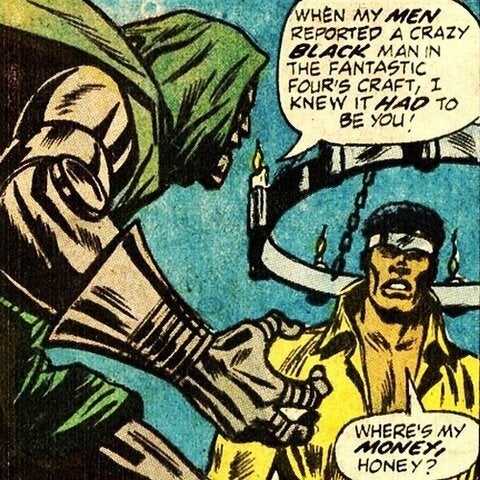 Widely quoted panel from Luke Cage, Hero For Hire #9 (Englehart et al, May 1973)There were another 66 separate series mentioned for this question, all with three or less responses, demonstrating how widely Doom has travelled throughout the Marvel Universe.Movies: Which movies do you remember seeing that featured Doctor Doom? The next two questions were only asked for people who had answered "Yes" or "Not sure" to question "Movies" in question 13. Results were as follows:Even the most widely known movie was known by only 154 of the respondents, which is less than the top four series in the comics section. This may be due to the bias towards comics fans in my recruitment, although it may also be because none of the films listed were particularly successful. As one might expect, the most widely known film appearance by Doom was the film that did best commercially, and the least known was the Roger Corman version which has never been officially released. Animated TV shows: Which animated TV shows do you remember seeing that featured Doctor Doom? This question was only asked for people who had answered "Yes" or "Not sure" to "Animated TV shows" at the start of this section. Results were as follows:The main point of interest for this list is that it appears to favour the older TV shows, perhaps because most people responding would be older than the target audience for the shows from the 2010s. Video games: Which video games do you remember seeing or playing that featured Doctor Doom? The "Other" answers included 18 different games, including 3 which were included in the list above and some which Doom definitely does not appear in. I was quite surprised that Lego Marvel Super Heroes was not higher in the list, as that was the one I was most aware of, but again there does not seem to be any particular trend in the dates for different games.AnalysisThese results demonstrate that the survey respondents had a broad knowledge of Doctor Doom in different media and different time periods. On average, each respondent was aware of Doom appearing in 3.89 (median answer 4) out of the 8 different media types, with the overwhelming majority (77.78%) being aware of him in 3-6 media types. Similarly, on average respondents had some familiarity (score 3-5) with 3.72 out of the 6 eras, with a slight bias, as described previously, towards the period of this thesis.There were other biases, such as for comics or for Squirrel Girl, which came from the method of recruitment, and if I was to run such a survey again I would make a greater effort to engage with fans of other media, but I think it is fair to say that this group of respondents could be trusted to give an informed view of who Doctor Doom was generally thought to be. The following sections will look at what that view actually was.Doctor DoomThis, and the other remaining sections, allowed respondents to enter as many answers as they liked in free text. Appearance: Please enter as many aspects of Doctor Doom's appearance as you can think of. The "Other" category featured a range of signifiers that were only mentioned by single respondents, most of which were ones that belonged in other categories, such as "over the top speech patterns" or "Wine goblet".The value of using a survey to find aspects of Doom's character, rather than simply deciding on my own, was demonstrated very clearly during the analysis of this category as there were several aspects of Doom's appearance that are obvious but which I would not have thought to include myself, notably "Gauntlets", "Eyes visible" (often stated as "angry eyes visible") and "Rivets". Some aspects that seemed important to me, however, did not rate highly in the survey - for example the discs on his knee and elbow joints were only mentioned five times. Other characteristics were perplexing, such as the "D-shaped belt buckle" mentioned by five respondents. I had never seen a "D" on Doom's belt in any media, within or without my sampling area, but when I mentioned this to a younger comics reader (my nephew Noah) he immediately knew what I meant and fetched an image of Doom from a character guide which featured a belt buckle stylised to look something like a "D".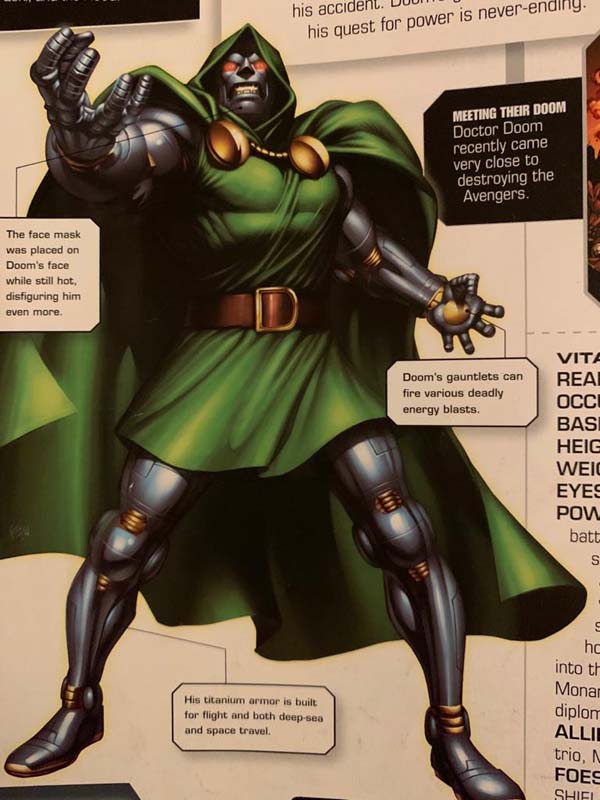 Image from Marvel Avengers: The Ultimate Character Guide Names and titles: Please enter ways that Doctor Doom is addressed, either by other characters, the narrator, or himself.As can be seen, there were a lot of variations on "Doctor Victor Von Doom", all of which were recorded separately as I was aware that a character addressing him as "von Doom" had very different connotations to another using "Victor". Similarly, the different titles relating to Latveria ("Ruler", "King", "Lord" etc.) were retained separately. Others, such as "Doomsie/Doomie/Doomsy" were compacted into one simply because they were different spellings on the way that he is often referred to by the Thing.What is abundantly clear from this category is that while other titles do exist, Doom is generally called either simply "Doom", various permutations of "Doctor Victor Von Doom" or some version of "Ruler of Latveria".Physical actions: Please enter specific physical actions that you associate with Doctor Doom. A major problem with coding and this section was that many of the responses were not really physical activities at all. Answers such as "Magic" or "Dark Arts", "Combines science and sorcery", " Builds/invents things" and "Time Travel" refer to more general activities which would be better suited in the "Behaviours" category, while a lot of the unique answers in the "other" category referred to past events ("Putting on his mask and scarring his face forever", "being attacked by squirrels"). Clearly there was an issue here with the description of what was meant by "Physical actions", and if this exercise was repeated there would need to be a reappraisal of how this question was phrased. Having said that, the benefits of undertaking this survey were once more made clear, as several responses arose which I would not have considered. These included  "Bolts of energy from hands" or "Shakes or clenches fist/hand gestures". Conversely, aspects such as "looking at monitors/video screen", which to my mind is one of Doom's defining characteristics, was only mentioned by two people. Behaviours: Please enter general behaviours or personality traits that you associate with Doctor Doom.This category had 83 different answers which were given by more than one respondent, and 150 other unique replies. For the sake of brevity only the behaviours mentioned by 10 or more respondents are included here.Luckily for me, this sort of complexity is not unique to this survey, and is in fact a longstanding problem for the psychological analysis of personality traits. This goes back to at least 1936 when Allport & Odbert initially identified18,000 words to describe personalities. Since then many theories have been put forward about how to address this issue, with the most widely used currently being 'The Big Five', a system for grouping together personality traits into five broad dimensions to describe human personality. These factors are: openness to experience, conscientiousness, extraversion, agreeableness and neuroticism, often referred to with the acronym OCEAN.I will use aspects of this codification scheme when I move onto the next stage of this project, using the responses to create a tool for analysing the comics themselves. However, it will not form the basis of the tool itself - certain specific aspects of Doom's personality, such as his obsessions with Reed Richards and his mother, need to be recorded as specific details, rather than in the more general terms of this psychological tool.For the moment, however, it is clear that Doom's characteristics are broadly centred around his arrogance, desire for power, and the twin obsessions mentioned above.Dialogue: Please enter things that Doctor Doom regularly says - his catchphrases. This question had far fewer types of response partly because many people found it difficult to think what Doom's dialogue might consist of - the phrase "Can't think of any specific (catch)phrases" or similar came up so often that it was included as a category of its own. Also, as can be seen below, there were several popular answers which referred to a general way of speaking rather than specific phrases.The presence of "Confound these squirrels!" (and variations thereof) shows yet again the influence of Ryan North's followers on the survey.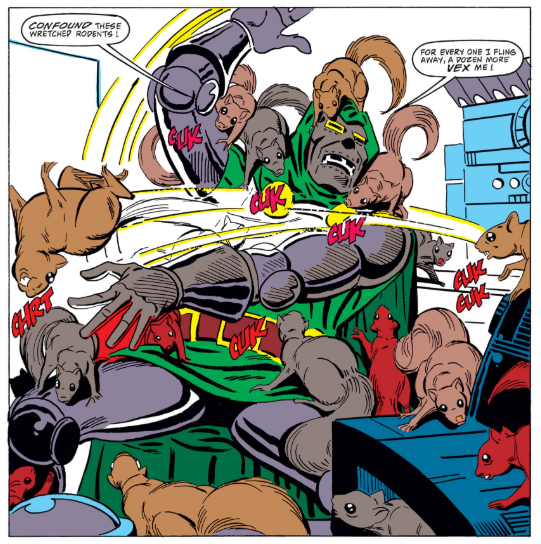 Doom in "The Coming Of Squirrel Girl" from Marvel Superheroes #8 (Ditko & Murray, Dec. 1991)Doctor Doom's WorldThis section asked questions about Doom's world, with respondents asked to give answers within a much more specific range. This generally gave fewer answers, although difficulties arose again when there was confusion about what categories some of these answers should go into.Other characters: Please enter any other characters who regularly appear in Doctor Doom's stories - his supporting cast. One of the issues that arose here was that respondents had difficulty in remembering some of the characters' names, especially for Boris. They usually described the character well enough to be clear who they meant, using terms such as "faithful manservant". A similar problem was working out which of the two characters called Valeria was being referred to. Usually respondents would make this clear themselves, by prefacing it with terms such as "his lost love..." if they meant Doom's childhood sweetheart, or giving the full name "Valeria Richards" if they meant his goddaughter. However, on other occasions the identity had to be discerned through context, so that if the respondent included "Valeria" directly after members of the Fantastic Four I assumed they meant Valeria Richards, while mentioning the name alongside Boris or Doom's mother would lead me to assume they meant the childhood friend.  Also of note here is that Doom's relationship with Valeria Richards is one of the few aspects of his character, apart  from his encounters with Squirrel Girl, that first appeared after 1987. Indeed, most aspects were defined within the character's first few years of existence and were little changed afterwards.Another coding issue arose around the group description "Fantastic Four". Whilst some respondents would enter the name of the group as a whole, others would list all four names. In both cases I coded their answer as "The Fantastic Four", as this allowed me to reflect the fact that lot of respondents gave answers like "Reed Richards and The Fantastic Four", clearly prioritising the latter. While there were also many occasions where respondents would only name Reed Richards, the only other member of this team to also be highlighted in this way was Sue Storm/Richards, and much less often.It was also interesting to see how many respondents mentioned Kristoff, a character who I assumed had only appeared in a few John Byrne stories but, according to The Marvel Database, has made over 70 appearances in the Marvel Universe.Objects: Please enter any objects that regularly appear in Doctor Doom's stories.This category had the most overlap with other categories, with the top item "Doombots" also cropping up in answers to the "Appearance" (5 responses), "Physical actions" (26), and "Other characters" (58) questions. Several other items here - "armour", "mask", "cloak and/or hood" etc. - are also part of his "Appearance", whilst "Castle" is also a location. Clearly these are all core components of Doom, however they are categorised, but for the purposes of my own analysis later they would need to be placed in one category only. This will be done based on the number of respondents mentioning them in each category, so that Doombots would be included in the "Other Characters" category because that is where they received the most mentions.Apart from these the top answer was Doom's time machine and then machinery in general. Machinery is coded as "Machinery/Kirby Tech" because the latter term was frequently used to describe Doom's devices . The code "Mad Science Device (new to this story)" however is a different signifier, referring to the stream of new inventions that often form the starting point for Doom's adventures, which were referred to in this manner by respondents.Also of interest was the fact that only two people mentioned "viewing screens". During my research I have noticed that these appear again and again, across all media versions of Doctor Doom, and yet they do not seem to have left an impression on respondents. One explanation for this could be that they were answering questions in the twenty first century, where viewing screens are so common as not to be notable, whereas the stories themselves were written and consumed in a time when they were still the stuff of science fiction.Locations: Please enter any places that you associate with Doctor Doom stories.This was another category that was straightforward to code, with a very clear top answer. The only real issue was with the different Castles that Doom inhabits. Occasionally respondents would state that they were referring to Doom's original castle in New York, which appeared in his debut appearance, but others said just "Castle Doom" (i.e. the one in Latveria) or just "Castle", so for clarity I coded each separately.There was another difference here between my own perceptions of Doom and that of the respondents. My reading (and viewing) has shown that the United Nations building occurs again and again in Doom's stories across different media - while analysing the survey I was watching the Spider-Man cartoon series from 1981, which features the UN building in almost every episode where Doom appears - yet only four people mentioned it. Unlike the viewing screens in the previous category, this is less easy to explain away with advances in technology, and may point to differences in the way that comics fans and creators view the core components of character. Previous events: Please enter any important events from the past that are referred to in Doctor Doom's stories. There seemed to be some confusion amongst respondents here. The question asked for "important events from the past that are referred to in Doctor Doom's stories", but what most people entered seems to have been the events that they themselves remembered. This is especially noticeable in the "Other" category, which largely consists of specific stories recalled by respondents, or indeed internet memes. Perhaps the question did not make this sufficiently clear, erring on the side of brevity rather than clarity.Other than that the responses here did tally with my own experience of reading Doom's stories, with aspects of his origin story rating most highly, along with the events regarding his mother's death and damnation. These are clearly core to Doom's character, and the fact that very few subsequent events are referred to points to the way Doom is often used as a "modular" or "portable" character who can be dropped into any storyline without need of much introduction or knowledge of anything except his origin.Creators And MarketingThis section deals with the aspects of Doom as a fictional character, created and sold by people and commercial entities in the "real world". Creators: Please enter the names of any people or organisations that you associate with the creation of Doctor Doom's stories. Please note that this can refer to anybody who worked on any story, not just the original creators of the character.There were 59 creators mentioned by two or more respondents, with 54 additional unique responses. For brevity's sake I have only included those with 4 or more mentions here.	The first thing to notice about this category is that although the question said "this can refer to anybody who worked on any story, not just the original creators of the character", the vast majority of respondents still identified Doom's creators, Stan Lee and Jack Kirby, as people they associated with the character. After that we see the names of the creators responsible for fan-favourite runs on Fantastic Four - John Byrne, Jonathan Hickman, Mark Waid and Mike Weiringo, and Walt Simonson. Interestingly, "Marvel Comics" is included in this category. As we will see, this would be a better fit for the next section "Market Authors", but it is interesting to see how many people think of the brand as an actual creator of Doom's stories.As seen for other categories, the bias inherent in the selection of respondents is clear, not just the usual one towards the Unbeatable Squirrel Girl series (with both series creators, Ryan North and Erica Henderson, included in the responses), but in the fact that almost all of the names mentioned come from comics. The first non-comics creator is Josh Trank, Director of Fantastic 4, with Roger Corman (the unreleased 1994 Fantastic Four movie), and Tim Story and Julian McMahon (the director and the actor who played Doom in the 2005 Fantastic Four and 2007 Fantastic Four: Rise Of The Silver Surfer movies) also appearing. Marketing: Please enter the names of any people or organisations that you associate with the marketing of Doctor Doom's stories. This could include names that you have already entered in the previous question, but does not have to. Unsurprisingly, "Marvel Comics" and "Marvel" were mentioned most here, along with the different movie studios that have produced Doom's appearances. Similarly, the creators named are broadly in line with the top answers from the previous category, as these are the ones whose names are often used in conjunction with collected editions. Also, most Marvel comics from the mid-1970s are headed with "Stan Lee Presents..." so it is expected that his name should be quite high in the list.The only surprise for me was the appearance of "MF Doom" here, an artist I was completely unaware of until starting this PhD, although given the amount of times people have mentioned him to me since I began, perhaps it shouldn't have been!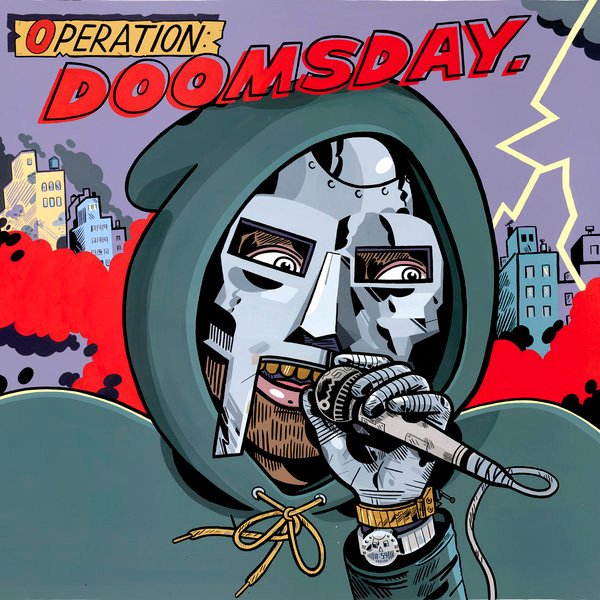 Cover of Operation: Doomsday Anything ElseOther associations: Is there anything else that you associate with Doctor Doom that has not been covered in this survey so far?.This category was included so that respondents could mention anything else that had not been covered. Most did not use it, and many of those who did used it to mention other media they had seen Doom in. This is another argument for re-ordering the survey - if they had already listed the media they had seen Doom in then they would hopefully not feel the need to do so again.In fact, the only topics brought up by more than one person which were not covered in the main survey questions were MF Doom again, and Doom's relationship to Darth Vader. If nothing else, I feel that this shows how comprehensive the survey was.Overall AnalysisThe survey appeared to work well, although there were two main issues which would need to be addressed if the process were repeated with other characters.Firstly, the selection of respondents was clearly biased in favour of comics, due to the way in which they were recruited. This was especially clear from the way that Squirrel Girl and Ryan North were represented, due to Ryan North's (very helpful) retweeting of the recruitment request. For Doctor Doom, who appeared mostly in comics during this period, this should not pose too many difficulties, but for characters who appear more often in other media I would recommend taking the time to reach out to other fandoms. I would also suggest that, although it was gratifying to have so many respondents, it is not actually necessary, and a smaller group taken from wider sources would give results that were at least as good, and possibly better.The second issue was with the design of the survey itself. As noted throughout the chapter, leaving the questions about which media respondents had experienced Doom in to the end of the survey meant that many tried to answer them elsewhere. It is my belief that moving this section to the start of the survey would reassure respondents that this would be asked, and also give a clearer idea of which areas were being examined. There were also several questions where respondents were not always clear about what was required of them, and these should be rephrased. A revised version of the survey, which attempts to address these issues, will thus be included in my final thesis.Having said all this, the survey did elicit a wide range of responses which painted a rich, and surprisingly coherent, picture of who Doctor Doom is. The answers can be broadly characterised as follows:He is an arrogant, megalomaniacal, egotistical genius who is obsessed with Reed Richards, the welfare of his country, and the fate of his dead mother. This is shown by his use of dramatic actions, often involving his hands, and penchant for striking dramatic poses, as well as the way he refers to himself in the third person, making self- aggrandising claims and using phrases such as "Fools!" "Bah!" and "Curse you!" He is generally referred to in three ways - as Doctor Doom (or simply "Doom", usually by himself), variations of his full name Victor von Doom, or with honorifics referring to his status as the ruler of Latveria. He wears a mask and suit of armour with a green tunic over the top, a hooded cloak, attached with golden clasps, and a leather belt with a gun holster. His eyes are visible beneath the mask, and his face is scarred after an accident. This incident occurred while at University with Reed Richards, and is the most important event in his life, followed by the damnation of his mother.Doom is most often associated with the Fantastic Four, especially Reed Richards, and the Doombots of his own creation. Other close associates include Namor the Sub-Mariner, his son Kristoff, and his manservant Boris, but he interacts with a wide variety of characters across the Marvel Universe.He can mostly be found in Latveria, especially in his castle, or in New York locations such as the Baxter Building, his castle in the Adirondacks, or the Latverian Embassy.He was created by Stan Lee and Jack Kirby, with other notable creators being John Byrne, Jonathan Hickman, Mark Waid and Mike Weiringo, and Walt Simonson.He is a Marvel comics character.This description would, I think, be agreed as true by anybody familiar with the character. However, not all aspects of it are true all the time - there are, for instance, versions of Doom in other media which do not include Reed Richards at all. Similarly, there are many aspects of his character that are apparent from a close reading of the corpus, such as his use of viewing screens and many visits to the United Nations, that are hardly mentioned. This will be examined further in the analysis of the comics themselves.The next step of this process, therefore, will be to take the character components identified in this survey to form the basis of an empirical tool which can be used to analyse the texts themselves, and see whether Doom's actual characteristics as displayed in my sample of texts match the perception outlined above.Mark Hibbett, 16 July 2020Primary SourcesDitko, Steve (plot,p,i), Will Murray (script). "The Coming Of Squirrel Girl". Marvel Superheroes v2 #8 (Dec. 1991), Marvel Comics.Stern, Roger (w), Mike Mignola (p), Mark Badger (i). "Doctor Strange and Doctor Doom: Triumph and Torment". Marvel Graphic Novel v1 #49 (Jul. 1989), Marvel ComicsEnglehart, Steve (w), George Tuska (p), William Graham Jr. (i). "Where Angels Fear to Tread!" Luke Cage, Hero For Hire v1 #9 (May 1973), Marvel Comics.Respondents' Experience Of Doctor Doom2Doctor Doom9Doctor Doom's World17Creators And Marketing23Anything Else26Overall Analysis27Primary Sources29Bibliography29Media TypeYesNoDon't KnowMissingComics221213Movies1853075Animated TV shows16440176Video games10892198Newspaper strips50152178Radio shows620948Action Figures/Toys1367795Other54647039Other Media TypesMentionsCostumes/Cosplay11MF Doom/Hip Hop9Trading Cards/Table top games9Fan-Art/Fan-fiction8Prose fiction/Text Books7Memes4Vinyl record/Audio story4Collectibles3Other7DecadeScale of 1 to 5 where 1 means " Not familiar at all" and 5 means "Very familiar"Scale of 1 to 5 where 1 means " Not familiar at all" and 5 means "Very familiar"Scale of 1 to 5 where 1 means " Not familiar at all" and 5 means "Very familiar"Scale of 1 to 5 where 1 means " Not familiar at all" and 5 means "Very familiar"Scale of 1 to 5 where 1 means " Not familiar at all" and 5 means "Very familiar"12345Missing1960-19691251592755211970-19791953622544221980-19891934503862221990-19991945653638222000-20091647564143222010 - present day224450305623Comics SeriesYesNoDon't Know or MissingFantastic Four203220Marvel Superheroes Secret Wars1643922The Avengers1644021What If? 1564623The Amazing Spider-man1455921Unbeatable Squirrel Girl1445922Doom 20991416321The X-Men1297521Infinity Gauntlet/Infinity War1277622Secret Wars1277622Secret Wars II1277523Spidey Super Stories10110222Infamous Iron Man10010223Dark Reign9410724Not Brand Echh8012025Books Of Doom7412724Super-Villain Team-Up6413724Doctor Doom and the Masters of Evil5015223Other809550SeriesMentionsIron Man13Doctor Strange and Doctor Doom: Triumph and Torment Graphic Novel12Luke Cage Hero For Hire12Doctor Doom (2019)10Thor9Daredevil7Astonishing Tales6Black Panther5Dazzler5Future Foundation4invincible iron man4X-Men/Fantastic Four4MovieYesNoDon't Know or MissingFantastic Four (2005) 1542546Fantastic Four: Rise Of The Silver Surfer (2007)1176048Fantastic 4 (2015) 849249The Fantastic Four (1994) 789849Other013194YesNoDon't Know or MissingFantastic Four (1967) 857763Fantastic Four: The Animated Series (1994) 837963Spider-man And His Amazing Friends (1981) 798264Spider-man: The Animated Series (1994) 649863The New Fantastic Four (1978) 6010164Fantastic Four: World's Greatest Heroes (2006) 5210667Spider-man (1981)5011164The Marvel Super Heroes (1966) 4911363The Avengers: Earth's Mightiest Heroes (2010) 4811067The Super Hero Squad Show (2009) 3912066The Incredible Hulk (1996) 3412566Avengers Assemble (2013) 2513268Iron Man: Armored Adventures (2009) 2213667Ultimate Spider-man (2012) 2113767Hulk and the Agents of S.M.A.S.H. (2013) 1114569Other312597YesNoDon't Know or MissingMarvel vs Capcom (1995-2011) 7734114Marvel: Ultimate Alliance (2006-2019)7435116Lego Marvel Super Heroes (2013) 4566114Marvel Heroes (2015-2016) 2682117The Amazing Spider-man and Captain America in Dr. Doom's Revenge! (1989) 2386116Spider-man: The Video Game (1991) 1595115Marvel Super Hero Squad (2009-2011) 1496115Other1379133Aspect of appearanceMentionsGreen Cape212Metal armour187Metal Mask186Green Hood119Scarred face85Green tunic/skirt57Gauntlets51Eyes visible47Gold disk clasps47Leather belt32Rectangular/Grill in mouth24Gun on hip23Square eye holes23Rivets19Metal Boots/Jet boots14Tall12Red/brown hair10D-shaped belt buckle8Gritted teeth/Scowl6Robotic looking6Doombot nearby (or he is one)5Discs on joints5Blasters in hands5Muscular3Brown Eyes3Triangular nose3White2Medieval2Other26Name or TitleMentionsDoom145Victor von Doom132Dr/Doctor Doom123Victor85Ruler of Latveria35Master31Emperor/God Emperor Doom27von Doom23Lord Doom19King of Latveria17Doc Doom16Vic13Your highness13Lord of Latveria10Doomsie/Doomie/Doomsy10Monarch of Latveria9Majesty8Excellency6Doc6Lord6Doctor6uncle doom6Sire6Infamous Iron Man4Sorcerer Supreme4Victor Van Damme2Honey2Invincible Man2Leader of Latveria2my liege2Other46Physical ActionMentionsBolts of energy from hands80Shakes or clenches fist/hand gestures72Magic/Dark Arts58Dramatic pose/Power pose57Flies/hovers (often with jetpack)45Builds/invents things40Sits on Throne36Manipulates machinery (buttons/levers)35Doombot (uses or is one)26Monologues19Curses reed richards17Makes a speech/Addresses crowd16Strides (through crowds)15Arms in the air (while speaking)14Fighting/hand to hand combat14Rules Latveria12Rants/Shouts12Cape flourish10Broods (often on parapets)10Gives Orders10Arms crossed10Combines science and sorcery9Uses Weaponry/gadgets (in armour)9Pointing9Drinks Wine9Experiments/works in lab8Looms8Time Travel7Zaps things with electricity7Fist hits table7Laughs manically7Kidnaps/traps people6Gloats6Howls with rage6Shoots gun5Glares4Grimaces/Scowls4Attempts to conquer the world4Hands clasped behind back4Backhanding/swatting enemies3Speaks in third person3looking at monitors/video screen2Plays chess2preside over sumptuous feast2Removes mask2Blows the seahorn2Other42BehaviourMentionsArrogant88Megalomania77Genius/High Intelligence63Reed Richards obsession60Egotistical/Narcissistic54Scheming/Plotting/Devious43Concern for his own country and people33Vengeful26Authoritarian/Tyrannical25Mother Obsession25Angry25Sense of justice/honor/chivalry24Condescending/haughty22regal/imperious/aristocratic22Vain20proud/prideful20Jealous17Speaks in third person15Commanding14driven/self-motivated13Evil13Pompous/verbose12Cruel11self-aggrandising11soft spot for Valeria Richards/other children10Confident10Boastful10DialogueMentionsSpeaks in Third Person49Doom used in various self-aggrandising statements42Richards!36Fool(s)34Can't think of any specific (catch)phrases32I am Doom31Accursed (Reed) Richards21Kneel/Bow before Doom18Confound these squirrels!14Bah!11Doctor Doom does/toots as he pleases9You dare/how dare you?9Says his own name a lot6Mentions Latveria4None shall/can/will...4So swears/says Doom4Curses/Curse/Damn you!4Doom commands (it/you)4Dolt4Fear the wrath of DOOM!3Silence!3Cretin(s)3Doom cares not!3Formal language2Doom's word...2Tremble before Doom2You will rue the day2My people love me2Witless fool2Other27CharacterMentionsFantastic Four191Doombots58Sub-Mariner53Kristoff/son49Boris37Doctor Strange35Iron Man32Valeria Richards28Mother (Cynthia)27Reed Richards27Spider-Man26Mephisto25Latverian citizens23Silver surfer21Franklin Richards20Avengers20Squirrel Girl19Valeria (true love)16Galactus10Black Panther8Marvel Universe in general7Kang The Conqueror7Scarlet Witch7various lackeys/servants6Father5Morgana Le Fay5Luke Cage5Sue Richards5X-Men4Victorious4Captain America4Hauptmann4Magneto4Thor3Red Skull3Peasants3Klaw3Layla Miller2Zorba2Hulk2Agatha Harkness2Beyonder2Loki2OTHER37ObjectMentionsDoombots/Robots107Armour62Time machine57Machinery/KirbyTech41Castle37Mask35Throne29cloak and/or hood25Goblets17Weaponry (high tech)16Mad Science Device (new to this story)13Magical artifacts11cosmic cube9Gun9infinity stones/gauntlet8laboratory equipment8Books7Gauntlets6Dining tables/chairs6Traps5McGuffin - the evil device Doom seeks4Plane2Crown and sceptre2Viewing screens2Bombs2Lasers2OTHER53LocationMentionsLatveria210New York88Baxter building57Castle Doom43Castle37Hell26Doomstadt20Latverian embassy19Space18Battleworld10Laboratory10college (ESU) where he met Reed Richards9Four Freedoms Plaza7other dimensions/realms6Throne room6Atlantis5Tibet4United Nations Building4Doom Island4USA3Upstate New York Castle3Earth3the Moon32099 universe/timeline3Camelot2Wakanda2wherever the FF are2Avengers Mansion2Eastern Europe2Other33EventMentionsScarring of face (in explosion)150University83Early meetings with Reed Richards81Death of his mother78Overthrowing ruler of Latveria51Mother's damnation49Mask place on face33Time in Tibet/Himalayas32Attempts to save mother from hell/Mephisto30Gypsy life/Childhood in Latveria30Armour being built28Finds mother's spells/learns magic23Ongoing rivalry with Reed Richards22Father's death20Steals Silver Surfer's power/board16Steals Beyonder's Power16Various confrontations with FF13Mother was a witch8Remade the universe/Became a God8Time Machine/Blackbeard's treasure adventure8FF Origin7Loses his true love/wife6Birth of Valeria6Secret Wars6shooting Baxter Building into space6Tries to take over the world5Doom as part of FF Origin5Beaten by Squirrel Girl4Father was a doctor3Camelot3expulsion from school3Adopted Kristoff3Marrying Scarlet Witch (almost)2Murdered Valeria for more magic2Confrontations with Iron Man2Stiffing Luke Cage for payment2Hands crushed by Thing2Became Iron Man2Tried to date Sue2On the run with father2Other72CreatorMentionsStan Lee192Jack Kirby188John Byrne85Jonathan Hickman42Marvel Comics28Mark Waid25John Buscema24Walt Simonson21Jim Shooter21Mike Weiringo17Ryan North16Roy Thomas15Mike Mignola15Joe Sinnott15Chris Claremont14Roger Stern11Steve Ditko10Ed Brubaker9Mike Zeck9Brian Michael Bendis9Wally Wood9Josh Trank7Erica Henderson7Warren Ellis7Steve Englehart6Mark Millar6Gene Colan6George Perez6John Romita (Sr)6Tom deFalco6Bob Layton6Esad Ribic5Marv Wolfman5Roger Corman5Tim Story5Julian McMahon4David Michelinie4Rich Buckler4CreatorMentionsMarvel Comics111Marvel84Stan Lee6820th Century Fox28Fox studios26Jack Kirby25Disney12Sony Pictures7Jim Shooter7John Byrne7ToyBiz5Mattel4MF Doom4Hanna-Barbera4Jonathan Hickman4Roy Thomas3Fantastic Four3Secret Wars3Capcom3Universal2Mark Waid2Roger Corman2Don't know2OTHER53TopicMentionsBehaviours and Actions already discussed54Characters and object already discussed20MF Doom11Cartoons/movies (and comments on quality)11Secret Wars7Action figures/toys5Doom 20993Darth Vader3OTHER39